OPOSICIONES PARA EL PROFESORADO DE FP EN 2024 POR CCAA Desde el sindicato AFAPNA, queremos informaros de todas las novedades con respecto a los diferentes procesos en Educación. Por eso, os dejamos unos cuadros resumen sobre las oposiciones para el profesorado de FP (tanto del cuerpo 590 como del 598) que se celebrarán en 2024, en los que consta la comunidad autónoma, si se ha publicado la convocatoria y el estado del plazo de solicitudes. Hay que tener claro que unas comunidades autónomas han sacado plazas por estabilización, vía 2, que son no eliminatorias, donde consta la realización de un tema sacado entre 5 bolas, y una segunda parte; compuesta de la defensa de una unidad didáctica, elegida por el opositor y la resolución de casos prácticos. Podemos observar que todas las convocatorias de oposiciones de estabilización ya han sido publicadas, debido a que tenían que estar antes de que finalizara diciembre del 2022. Otras comunidades autónomas han sacado plazas de reposición con oposiciones ordinarias, vía 3, que son eliminatorias y constan de dos partes; una primera parte la realización de un tema, sacado entre 4 bolas, y la realización de casos prácticos, y una segunda parte, compuesta por la defensa de la programación didáctica y una unidad didáctica elegida entre tres de todas las unidades presentadas por el opositor. Estas pruebas son eliminatorias. 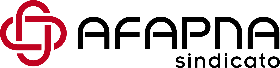 CCAAOPOSICIONES DE ESTABILIZACIÓN 2024OPOSICIONES DE ESTABILIZACIÓN 2024CCAAConvocatoriaPlazas de solicitudesNavarraPublicadaCerradoLa RiojaPublicadaPendienteAragónPublicadaPendienteExtremaduraPublicadaPendienteAndalucíaPublicadaPendienteCanariasPublicadaCerradoCCAAOPOSICIONES DE REPOSICIÓN 2024OPOSICIONES DE REPOSICIÓN 2024CCAAConvocatoriaPlazas de solicitudesCantabriaPublicadaCerradoCastilla y LeónPendientePendienteMadridPublicadaCerradoGaliciaPendientePendienteCataluñaPublicadaPendiente